POZIVNICA Samouprava sela Gosztola s poštovanjem Vas poziva na studijsko putovanje novorazvijenim rutama (tematske staze, spomen-mjesta i odmorišta), a koje istodobno prezentiraju hrvatsko-mađarsko pogranično područje u okviru projekta Energy Tour, identifikacijski broj HUHR/1901/2.1.2/ 0147.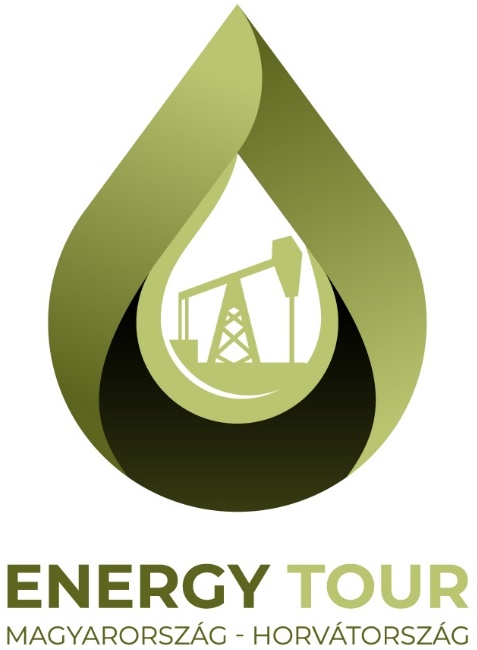 Vrijeme: 18.04.2023. – 20.04.2023.Lokacije: Gosztola, Lenti, Lovászi, Páka, Szécsisziget, odnosno Žabnik, Mursko SredišćeSmještaj: Thermal Hotel Balance**** (Lenti, ul. Táncsics 8)Sudjelovanje na studijskoj ruti je besplatno! Na manifestaciji osiguravamo konsekutivno prevođenje na mađarski i hrvatski jezik. Svrha trodnevnog programa je predstaviti rezultate projekta pod nazivom „Traditional energy industry based joint tourism development on the Hungarian and Croatian side of the tri-border area” kao i prezentacija atrakcija hrvatsko-mađarske turističke regije: Žabnik – Vodeni mlinGosztola – Klackalica, Litopunkturni kamen, Crkva, Jezero LendvadedesLenti – Termalno kupalište Lenti, Alternativni energetski park LentiszombathelyLovászi – Sklonište u podrumu, Muzej željezne zavjese, ZvonikMursko Središće – Spomen park naftaštva i rudarstva, Spomen dom rudarstva Páka – Sustav rovova Szécsisziget – Rezervat bivolaPlanirani programdan – 18. travnja 2023. (Samostalno putovanje do lokacije)11.30-12.00	Registracija - Thermal Hotel Balance**** (Lenti, ul. Táncsics 8)12.00-13.00	Pozdravne riječi i ručak u Restoranu L16 (Thermal Hotel Balance)od 13.00	Posjet projektnim mjestima i razgledavanje znamenitosti 	(putovanje autobusom)LentiTermalno kupalište Lenti i Park energije Svetoga Jurja 40 000 godina stara ljekovita voda na točkama blagotvornog zemaljskog zračenja!Litopunkturni kamen Lenti Ezoterično liječenje zemlje, vraćanje prirodne snage krajolika. Lenti – dio grada LentiszombathelyPark alternativne energije Uz alate koji demonstriraju korištenje sunčeve energije i energije vjetra, tu je i odmorište koje koristi sunčevu energiju. Zvonik Lentiszombathely-aPosjet zvoniku izgrađenom 1790. godine koji je pod zaštitom spomenika kulture.PákaSustav bunkera u PakiOdbrambeno vojno utvrđenje izrđano od više elemenata (armirano-betonske građevine, rovovi) uspostavljen je 1951.-55. SzécsiszigetRezervat bivola Rezervat je 1999. godine osnovao Park prirode uz rijeku Kerku, čija je svrha očuvanje gena, prezentacija i očuvanje prirodnog stanja pašnjaka.od 18.00	Večera u Restoranu L16 (Thermal Hotel Balance) 2. dan – 19. travnja 2023.07.30-09.00 	Doručak u Restoranu L16 (Thermal Hotel Balance)od 9.00	Posjet projektnim mjestima i razgledavanje znamenitosti 	(putovanje autobusom)Mursko Središće (Hrvatska)Mursko SredišćeNajsjeverniji je grad u Republici Hrvatskoj koji svoj razvoj zahvaljuje rudrastvu nafte i ugljena.Spomen park naftaštva i rudarstva, Svojevrsni muzej na otvorenom koji prikazuje prvo naftno polje na svijetu.Spomen dom rudarstvaPrezentacijski centar Cimper gdje se posjetitelji mogu upoznati s lokalnom poviješću rudarstva.Žabnik (Hrvatska)Mlin na Muri Posjet na rijeci izgrađenom vodenom mlinu i pripadajućoj skeli te stazi kroz prirodu 12.00-13.00	Ručak u Kantini krčme ruševine (Lovászi)od 13.00	Posjet projektnim mjestima i razgledavanje znamenitosti 	(putovanje autobusom)LovásziSklonište u podrumuTijekom Hladnog rata izgrađen je sustav bunkera u dužini od gotovo 1 km s tri ulaza, koji se može obići uz pratnju vodiča u bilo koje doba godine.Muzej željezne zavjeseObnovljena zgrada stare benzinske crpke koja prezentira prošlost naselja i razdoblje Hladnog rata.ZvonikDrveni zvonik sa zatvorenim lapovima (suknjom) na četiri stupa iz 1924.od 18.00	Večera u L16 (Thermal Hotel Balance) dan – 20. travnja 2023.07.30-09.00	Doručak u Restoranu L16 (Thermal Hotel Balance)09.00-tól	Posjet projektnim mjestima i razgledavanje znamenitosti 	(putovanje autobusom)GosztolaKlackalica – stara naftna bušotina Iz Gellénháze preseljena je klackalica s kojom se prezentiraju tehnički uređaji iz 1940-ih godina.Litopunkturni kamen Kamen koji pokazuje punktove ravnoteže datog prostora, a koji spaja sakralni karakter naselja i kapelice u bliskoj prirodi.Crkva GosztolaCrkva je izgrađena 1847. godine, a materijal je uzet iz temelja prethodne građevine iz 1237. godine.Jezero LendvadedesObilazak odmorišta izgrađenih u sklopu projekta. Jezero Lendvadedes popularno je mjesto za izlete i ribolov, do kojeg se lako može doći iz grada Lenti biciklističkom stazom ili turističkom stazom.13.00-14.00	Ručak u Restoranu Eden (Páka)od 14.00	Samostalan putovanje kući Zadržavamo pravo promjene programa!Molimo Vas da svoju namjeru sudjelovanja iskažete unaprijed ispunjavanjem obrasca dostupnog na poveznici https://forms.gle/iHWjnXqTbntFPtuN6 do 16. travnja 2023.U Gosztoli, 11. travnja 2023.	Lijepi pozdrav,…………………………………….Ferenc Balogh načelnikSamouprava sela Gosztola